Contrasting Images - Now and Then Two StarDescribe what the ‘now’ and ‘then’ scenes are like, using the senses below to help you. Try to create two sentences for each sense. Make sure that you include a noun phrases and a fronted adverbial in each of your sentences. If you really want to push yourself, try to use similes, alliteration, personification and metaphors. E.g. Sights: On the road, shiny, silver cars speed by like sprinters in a race.                        (fronted adverbial)     (noun phrase)                                       (simile)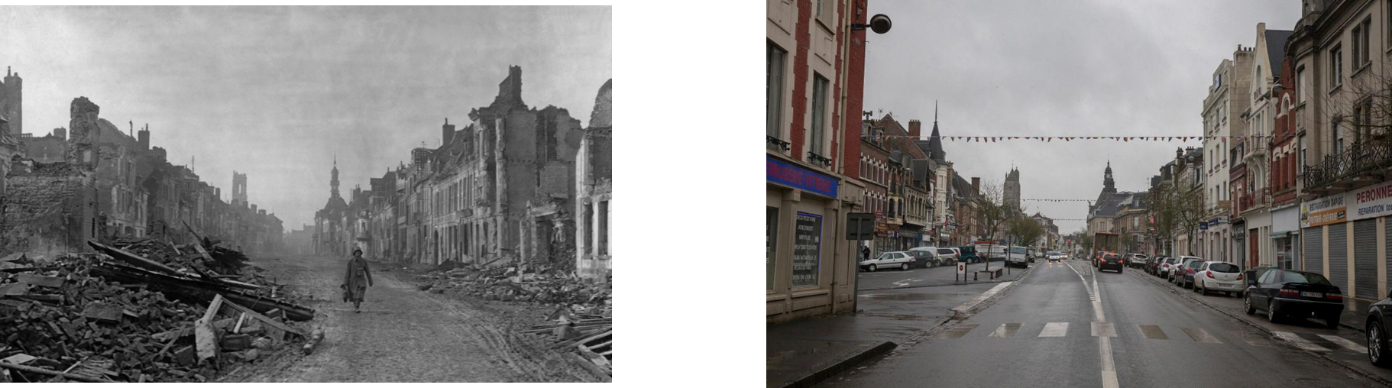 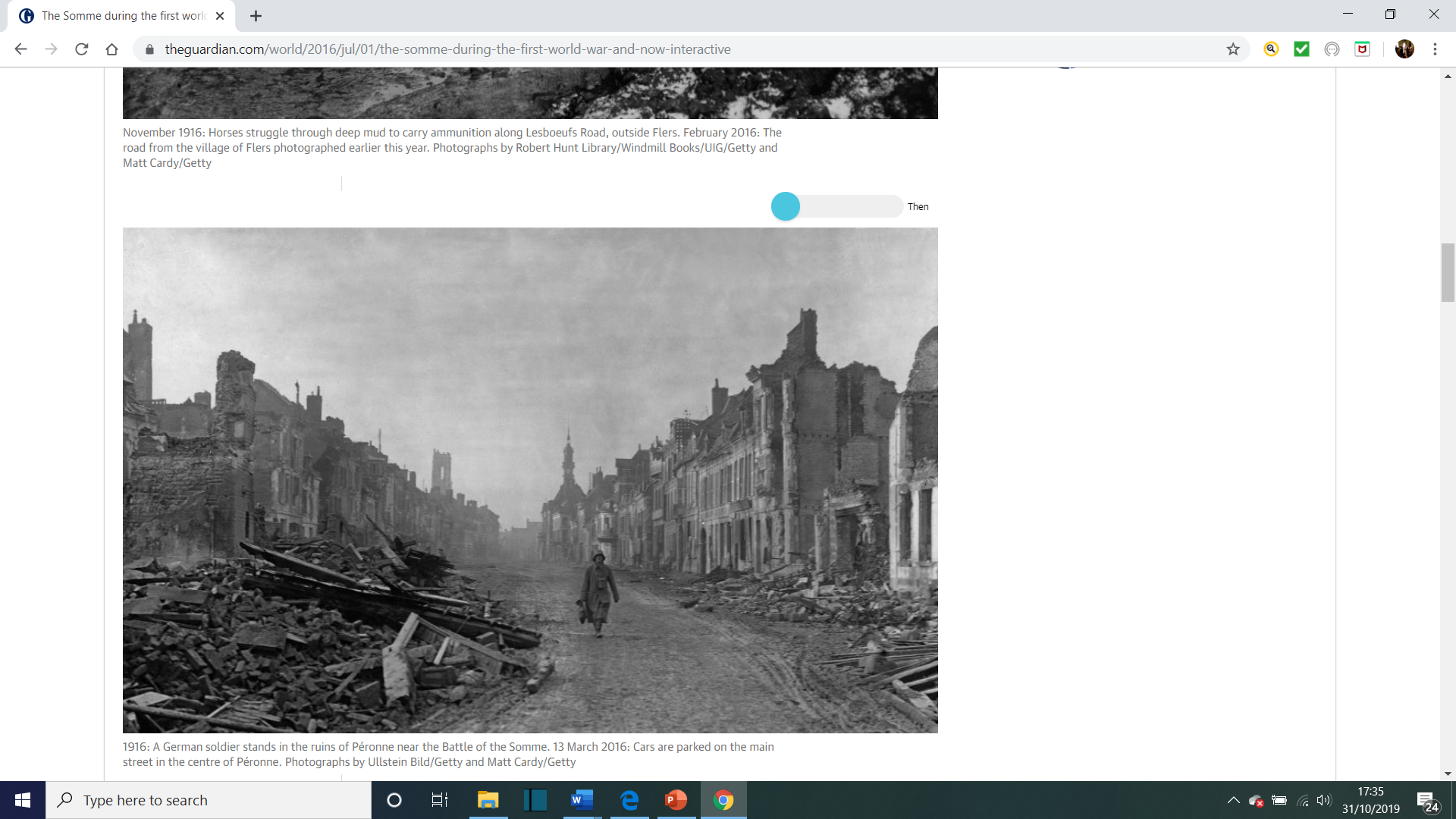 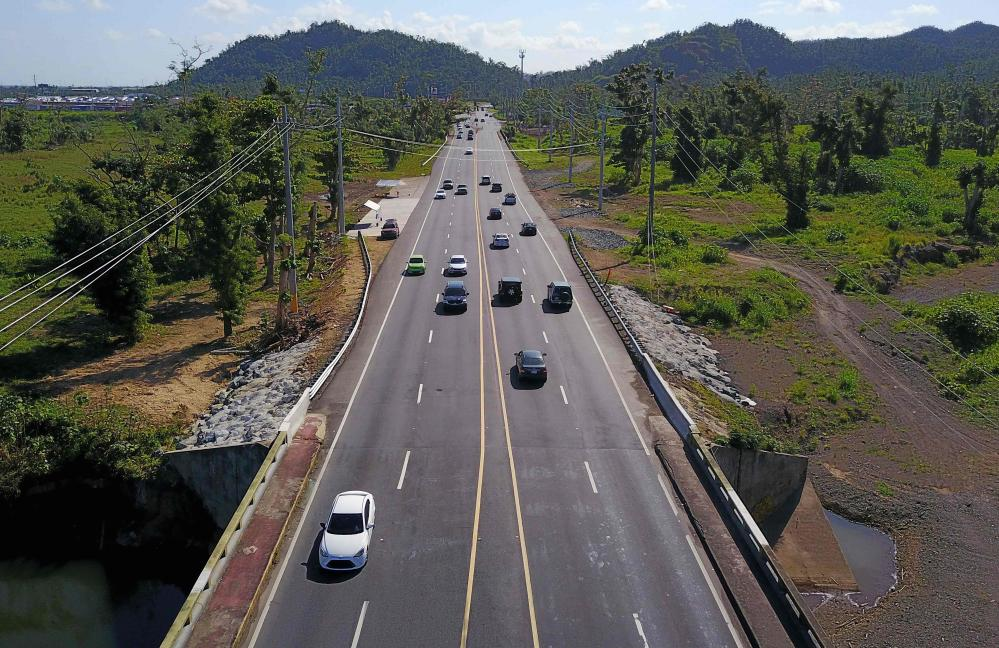 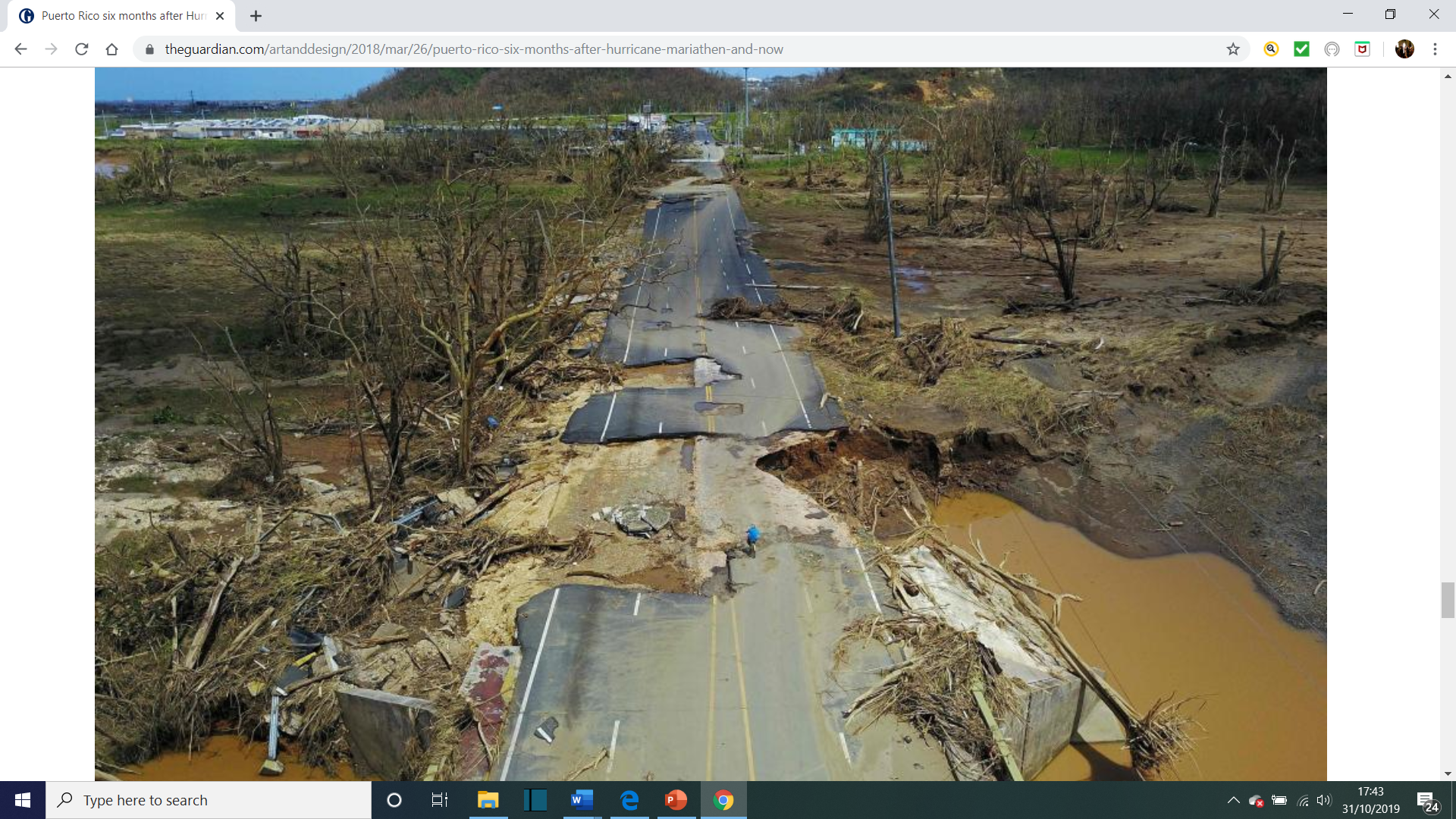 